УЧЕБНЫЙ ПЛАНсреднего общего образования муниципального автономного общеобразовательного учреждения средней общеобразовательной школы № 8 имени Ц.Л. Куникова муниципального образованиягород-курорт Геленджик Краснодарского края 
на 2019 – 2020 учебный годЦели и задачи образовательной организацииЦелями реализации основной образовательной программы среднего общего образования являются:достижение выпускниками планируемых результатов: компетенций и компетентностей, определяемых личностными, семейными, общественными, государственными потребностями и возможностями обучающегося старшего школьного возраста, индивидуальной образовательной траекторией его развития и состоянием здоровья.Достижение поставленных целей при разработке и реализации основной образовательной программы среднего общего образования предусматривает решение следующих основных задач:обеспечение равных возможностей получения качественного среднего общего образования;обеспечение достижения обучающимися образовательных результатов в соответствии с требованиями, установленными Федеральным государственным образовательным стандартом среднего общего образования (далее – ФГОС СОО);обеспечение реализации бесплатного образования на уровне среднего общего образования в объеме основной образовательной программы, предусматривающей изучение обязательных учебных предметов, входящих в учебный план (учебных предметов по выбору из обязательных предметных областей, дополнительных учебных предметов, курсов по выбору и общих для включения во все учебные планы учебных предметов, в том числе на углубленном уровне), а также внеурочную деятельность;установление требований к воспитанию и социализации обучающихся, их самоидентификации посредством личностно и общественно значимой деятельности, социального и гражданского становления, осознанного выбора профессии, понимание значения профессиональной деятельности для человека и общества, в том числе через реализацию образовательных программ, входящих в основную образовательную программу;обеспечение преемственности основных образовательных программ начального общего, основного общего, среднего общего, профессионального образования; формирование основ оценки результатов освоения обучающимися основной образовательной программы, деятельности педагогических работников, организаций, осуществляющих образовательную деятельность; создание условий для развития и самореализации обучающихся, для формирования здорового, безопасного и экологически целесообразного образа жизни обучающихся.Ожидаемые результатыОжидаемые результаты формулируются в соответствии с основной образовательной программой организации в части реализации общеобразовательной программы уровня образования.Например: среднее общее образование (10-11 классы) - достижение уровня общекультурной, методологической компетентности и профессионального самоопределения, соответствующего образовательному стандарту средней школы.Особенности и специфика образовательной организации                           В 2019-2020 учебном году 10 а,б,в; 11 а,б,в  классы обучаются по  ФГОС  среднего общего образования. 10 а класс естественно-научного профиля с двумя группами: медико-биологической и инженерно-математической  направленности, 10 б, в классы гуманитарного профиля социально-гуманитарной направленности; 11 а класс естественно-научного профиля с двумя группами: медико-биологической и физико-химического направленности, 11 б, в классы гуманитарного профиля социально-гуманитарной направленности       Реализуемые основные общеобразовательные программыРеализуется основная образовательная программа среднего общего образования, нормативный срок освоения 2 года.Нормативная база для разработки учебного плана- Федеральный закон от 29 декабря 2012 года №273-ФЗ «Об образовании в Российской Федерации» (в редакции Федерального закона от 17 июня 
2019 года № 140-ФЗ); - Федеральный государственный образовательный стандарт среднего общего образования, утвержденный приказом Министерства образования и науки Российской Федерации от 17 мая 2012 года №413 «Об утверждении федерального государственного образовательного стандарта среднего общего образования» (в редакции приказов Министерства образования и науки Российской Федерации от 29 декабря 2014 года №1645, от 31 декабря 2015 года №1578, от 29 июня 2017 года №613); - приказ Министерства образования и науки Российской Федерации 
от 30 августа 2013 года №1015 «Об утверждении Порядка организации и осуществления образовательной деятельности по основным общеобразовательным программам – образовательным программам начального общего, основного общего и среднего общего образования» (в редакции приказов Министерства образования и науки Российской Федерации от 13 декабря 
2013 года №1342, от 28 мая 2014 года №598, от 17 июля 2015 года №734, 
Министерства просвещения Российской Федерации от 1 марта 2019 года №95, от 10 июня 2019 года №286);- постановление Главного государственного санитарного врача Российской Федерации от 29 декабря 2010 года №189 «Об утверждении СанПин 2.4.2.2821-10 «Санитарно-эпидемиологические требования к условиям и организации обучения в общеобразовательных учреждениях» (в редакции постановления Главного государственного санитарного врача Российской Федерации от 22 мая 2019 года №8).       Режим функционирования образовательной организацииОрганизация образовательного процесса регламентируется календарным учебным графиком. Режим функционирования устанавливается в соответствии с СанПин 2.4.2821-10 и уставом МАОУ СОШ № 8 им. Ц.Л. Куникова.Продолжительность учебного года:  34 учебные недели.Учебный год делится на два полугодия:Продолжительность учебной недели: 6 дней.Максимально допустимая нагрузка обучающихся:Расписание звонков:Режим начала занятий внеурочной деятельностью: 14.40 часов для первой смены.Требования к затратам времени на выполнение домашних заданий:в 10 классах – не более 3,5 ч., Выбор учебников и учебных пособий, 
используемых при реализации учебного планаИзучение учебных предметов федерального компонента (обязательной части) учебного плана организуется с использованием учебников, включенных в Федеральный перечень, утвержденный Приказ Минпросвещения России от 28.12.2018 N 345 (ред. от 08.05.2019) "О федеральном перечне учебников, рекомендуемых к использованию при реализации имеющих государственную аккредитацию образовательных программ начального общего, основного общего, среднего общего образования "Полный перечень учебников и учебных пособий, используемых МАОУ СОШ №8им. Ц.Л. Куникова при реализации учебного плана, находится в приложении №3 к основной образовательной программе основного общего образования МАОУ СОШ №8 им.Ц.Л. Куникова                                   Особенности учебного плана                           10 а, 11 а  классы естественно-научного профиля с двумя группами: 10а медико-биологической и инженерно-математической направленности, 11 а медико-биологической и физико-химической направленности, 10 б,в, 11 б,в  классы гуманитарного профиля социально-гуманитарной направленности.        В рамках внеурочной деятельности реализуются: в гуманитарном профильном классе – клуб «Живая классика», курс «Подготовка к ЕГЭ по русскому языку», студия «Медиожурналистика», клуб «Дебаты», курс «История в лицах». В естественно- научном профильном классе реализуется курс «Очно-заочная физико-техническая школа. Математика», «Лаборатория прототипирования», в медико-биологической группе реализуется курс «Лаборатория биохимии» и практикум « Основы физиологии и питания».         В 10-11 классах реализуются курсы «Научная студия «Уроки настоящего» (совместно с ОЦ Сириус).  Профориентационный курс         « Мой выбор» (совместно с программой «Проектория»).В рамках участия Краснодарского края в Федеральном проекте "Повышение финансовой грамотности и развития финансового самообразования в Российской Федерации" в МАОУ СОШ № 8 им. Ц.Л. Куникова реализуется региональный проект "Основы финансовой грамотности" в 10-11 классах в рамках внеурочной деятельности.                                Региональная специфика учебного планаВ соответствии с письмом министерства образования и науки Краснодарского края от 12 июля 2019 года №47-01-13-13907/19 «О формировании учебных планов образовательных организаций Краснодарского края на 2019-2020 учебный год» региональной спецификой учебного плана является:     -ведение учебного предмета «Кубановедение», который  проводится в X-XI классах по 1 часу в неделю и  формируется участниками образовательных отношений; -ведение учебного предмета «Основы безопасности жизнедеятельности» в X-XI классе в объеме 1 час в неделю.Компонент образовательной организацииЭлективные учебные предметы        В 10 а и 11 а классах естественно-научного профиля ведутся следующие элективные курсы: «Основы математического анализа», «Решение химических задач», «Анатомия и физиология человека».  В 10 б, в и 11 б,в  классах   гуманитарного       профиля        –        « Практическая            стилистика», «Деловой английский». На элективные курсы отводится по 1 часу .                                Деление классов на группы.        В 10 а и 11 а  классах осуществляется деление на внутриклассные группы для профильных предметов и элективных курсов, в 10 б, в и 11 б,в  занятия ведутся целым классом.          Так же осуществляется деление на группы при изучении английского языка и информатики и ИКТ при наполняемости класса свыше 25 человек. Деление классов на физическую культуру не осуществляется.Учебные планы для X-XI классовРаспределение часов в 10 а класса представлено в таблице-сетке часов учебного плана (приложение №1). Распределение часов в 10 б, в классах представлено в таблице-сетке часов учебного плана (приложение № 2).            Распределение часов в 11 а класса представлено в таблице-сетке часов учебного плана (приложение №3). Распределение часов в 11 б, в классах представлено в таблице-сетке часов учебного плана (приложение № 4).                            Формы промежуточной аттестации обучающихсяПромежуточная аттестация – это установление уровня достижения результатов освоения учебных предметов, предусмотренных основной образовательной программой.Промежуточная аттестация в 10 и 11 классах проводится в баллах по полугодиям учебного года по всем предметам и курсам учебного плана. Годовая промежуточная аттестация проводится на основе результатов полугодовых промежуточных аттестаций, и представляет собой среднее арифметическое результатов полугодовых аттестаций методом математического округления. Промежуточной аттестации для учащихся 10-11 классов осуществляется по  4-балльной оценочной системе знаний, состоит из следующих отметок: «5» - отлично, «4» - хорошо, «3» - удовлетворительно, «2» - неудовлетворительно. Для учащихся 10 классов в качестве промежуточной аттестации в мае проводится дифференцированный зачет по профильным предметам. В 11 классах в декабре-мае  проводится итоговое сочинение как допуск к ГИА и в декабре защита индивидуального проекта.Кадровое и методическое обеспечение соответствует требованиям учебного плана.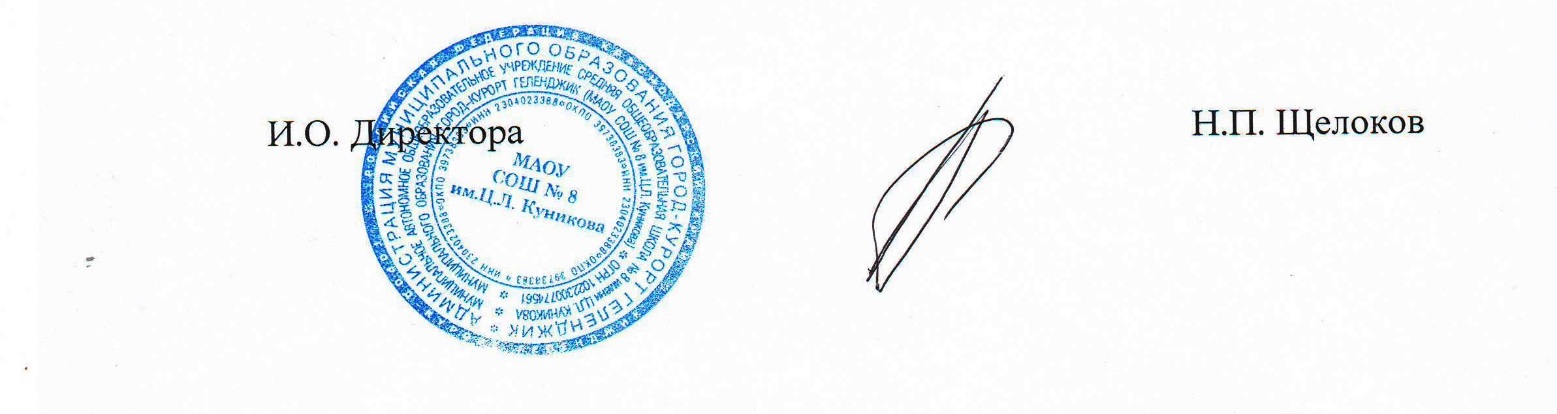 Учебный периодУчебный периодСроки1 четвертьI полугодие02.09.2019 – 03.11.20192 четвертьI полугодие11.11.2019 – 29.12.20193 четвертьII полугодие13.01.2020 – 20.03.20204 четвертьII полугодие30.03.2020 – 23.05.2020Классы6 дневная учебная неделя10 а,б,в11 а,б,в3710 а,б,вклассы1 урок08.00 – 08.402 урок09.00 – 09.403 урок10.00 – 10.404 урок11.00 – 11.405 урок12.00 – 12.406 урок12.50 – 13.307 урок13.40 – 14.20класспрофильнаправлениепрофильные предметы10 аестественно-научныймедико-биологическоематематикахимиябиология10 аестественно-научныйинженерно-мататическоематематикаинформатикафизика10б,вгуманитарныйсоциально-гуманитарноерусский языклитератураистория11 аестественно-научныймедико-биологическоематематикахимиябиология11 афизико-химическоематематикахимияфизика11 б,вгуманитарныйсоциально-гуманитарноерусский языклитератураисторияКлассыКоличество часовРаспределениеЦель введения10 а инженерно-математическая группа;11 а физико-химическая группа;3кубановедение – 1 часреализация региональной специфики, формирование гражданской идентичности обучающихся, приобщение их к общекультурным, национальным и этнокультурным ценностям10 а инженерно-математическая группа;11 а физико-химическая группа;3индивидуальный проект– 1 часформирование основы саморазвития, самореализации и самообразования учащихся, подготовка к профессиональному выбору10 а инженерно-математическая группа;11 а физико-химическая группа;3основы математического анализа – 1 часувеличение количества часов профильного  предмета, подготовка к ЕГЭ10 а; 11 а медико-биологическая группа4анатомия и физиология человека – 1 часувеличение количества часов профильного  предмета, подготовка к ЕГЭ10 а; 11 а медико-биологическая группа4решение химических задач- 1 часувеличение количества часов профильного  предмета, подготовка к ЕГЭ10 а; 11 а медико-биологическая группа4кубановедение – 1 часреализация региональной специфики, формирование гражданской идентичности обучающихся, приобщение их к общекультурным, национальным и этнокультурным ценностям10 а; 11 а медико-биологическая группа4индивидуальный проект– 1 часформирование основы саморазвития, самореализации и самообразования учащихся, подготовка к профессиональному выбору10 б,в11 б,в4кубановедение – 1 часреализация региональной специфики, формирование гражданской идентичности обучающихся, приобщение их к общекультурным, национальным и этнокультурным ценностям10 б,в11 б,в4индивидуальный проект– 1 часформирование основы саморазвития, самореализации и самообразования учащихся, подготовка к профессиональному выбору10 б,в11 б,в4практическая стилистика – 1часувеличение количества часов профильного  предмета, подготовка к ЕГЭ10 б,в11 б,в4деловой английский – 1 часувеличение количества часов базового предмета